     УКАЗАНИЕО внесении дополнения в Положение Приднестровского республиканского банка от 17 августа 2006 года № 65-П «О порядке проведения операций с иностранной валютой в Приднестровской Молдавской Республике» (регистрационный № 3661 от 29 августа 2006 года) (САЗ 06-36)Утверждено Решением правленияПриднестровского республиканского банкаПротокол № 41 от 15 августа 2022 годаЗарегистрировано Министерством юстицииПриднестровской Молдавской РеспубликиРегистрационный № 11259 от 7 сентября 2022 года(САЗ 22-35)Номер опубликования: 2022001369Настоящее Указание разработано в соответствии с Законом Приднестровской Молдавской Республики от 7 мая 2007 года № 212-З-IV «О центральном банке Приднестровской Молдавской Республики» (САЗ 07-20), Законом Приднестровской Молдавской Республики от 6 июня 1995 года «О валютном регулировании и валютном контроле» (СЗМР 95-2). 1. Внести в Положение Приднестровского республиканского банка от 17 августа 2006 года № 65-П «О порядке проведения операций с иностранной валютой в Приднестровской Молдавской Республике» (регистрационный № 3661 от 29 августа 2006 года) (САЗ 06-36) с изменениями и дополнениями, внесенными указаниями Приднестровского республиканского банка от 21 ноября 2006 года № 221-У (регистрационный № 3747 от 6 декабря 2006 года) (САЗ 06-50); от 3 марта 2007 года № 236-У (регистрационный № 3894 от 23 апреля 2007 года) (САЗ 07-18); от 29 ноября 2007 года № 266-У (регистрационный № 4231 от 11 января 2008 года) (САЗ 08-1); от 29 августа 2008 года № 293-У (регистрационный № 4581 от 26 сентября 2008 года) (САЗ 08-38); от 27 марта 2009 года № 318-У (регистрационный № 4813 от 24 апреля 2009 года) (САЗ 09-17); от 10 ноября 2009 года № 356-У (регистрационный № 5073 от 4 декабря 2009 года) (САЗ 09-49); от 9 февраля 2011 года № 436-У (регистрационный № 5579 от 1 апреля 2011 года) (САЗ 11-13); от 5 марта 2012 года № 519-У (регистрационный № 5943 от 22 марта 2012 года) (САЗ 12-13); от 11 апреля 2012 года № 539-У (регистрационный № 5992 от 4 мая 2012 года) (САЗ 12-19); от 10 августа 2012 года № 579-У (регистрационный № 6131 от 21 сентября 2012 года) (САЗ 12-39); от 26 декабря 2012 года № 650-У (регистрационный № 6299 от 30 января 2013 года) (САЗ 13-4); от 12 июня 2013 года № 692-У (регистрационный № 6471 от 19 июня 2013 года) (САЗ 13-24); от 19 июня 2013 года № 696-У (регистрационный № 6521 от 7 августа 2013 года) (САЗ 13-31); от 21 ноября 2013 года № 731-У (регистрационный № 6646 от 19 декабря 2013 года) (САЗ 13-50); от 13 марта 2014 года № 769-У (регистрационный № 6763 от 11 апреля 2014 года) (САЗ 14-15); от 8 мая 2014 года № 782-У (регистрационный № 6799 от 13 мая 2014 года) (САЗ 14-20); от 2 июня 2014 года № 783-У (регистрационный № 6840 от 17 июня 2014 года) (САЗ 14-25); от 26 декабря 2014 года № 824-У (регистрационный № 6996 от 30 декабря 2014 года) (САЗ 15-1); от 21 апреля 2015 года № 843-У (регистрационный № 7120 от 26 мая 2015 года) (САЗ 15-22); от 15 августа 2016 года № 926-У (регистрационный № 7552 от 31 августа 2016 года) (САЗ 16-35); от 20 января 2017 года № 952-У (регистрационный № 7724 от 20 января 2017 года) (газета «Приднестровье» № 12 (5699) от 24 января 2017 года); от 3 апреля 2017 года № 976-У (регистрационный № 7788 от 4 апреля 2017 года) (газета «Приднестровье» № 61 (5748) от 6 апреля 2017 года); от 11 декабря 2017 года № 1025-У (регистрационный № 8081 от 29 декабря 2017 года) (САЗ 18-1); от 26 января 2018 года № 1035-У (регистрационный № 8118 от 30 января 2018 года) (САЗ 18-5); от 20 марта 2018 года № 1053-У (регистрационный № 8206 от 10 апреля 2018 года) (САЗ 18-15); от 23 октября 2018 года № 1115-У (регистрационный № 8517 от 6 ноября 2018 года) (САЗ 18-45); от 10 сентября 2019 года № 1187-У (регистрационный № 9092 от 20 сентября 2019 года) (САЗ 19-36); от 26 декабря 2020 года № 1230-У (регистрационный № 9326 от 29 января 2020 года) (САЗ 20-5); от 18 июня 2020 года № 1270-У (регистрационный № 9595 от 15 июля 2020 года) (САЗ 20-29); от 22 октября 2020 года № 1301-У (регистрационный № 9830 от 19 ноября 2020 года) (САЗ 20-47); от 18 июня 2021 года № 1354-У (регистрационный № 10358 от 25 июня 2021 года) (САЗ 21-25 ); от 31 августа 2021 года № 1362-У (регистрационный № 10519 от 17 сентября 2021 года) (САЗ 21-37); от 4 февраля 2022 года № 1398-У (регистрационный № 10866 от 4 февраля 2022 года) (САЗ 22-8), (далее - Положение) следующее дополнение:часть первую пункта 20 Положения дополнить подпунктом м) следующего содержания:«м) проведения расчетов по соглашениям о возложении на третьи лица – резидентов и (или) нерезидентов обязанностей по исполнению всех (части) финансовых обязательств по внешнеэкономическому договору (контракту), платежи по которому в случае их осуществления заключившим его юридическим лицом – резидентом относятся к текущим валютным операциям.».2. Настоящее Указание вступает в силу по истечении 7 (семи) рабочих дней со дня официального опубликования.Председатель банка                                                                                                       В. ТИДВАг. Тирасполь15 августа 2022 г.№ 1430-УБАНКА РЕПУБЛИКАНЭНИСТРЯНЭ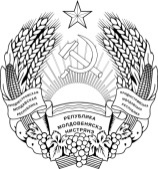 ПРИДНIСТРОВСЬКИЙРЕСПУБЛIКАНСЬКИЙ БАНКПРИДНЕСТРОВСКИЙ РЕСПУБЛИКАНСКИЙБАНКПРИДНЕСТРОВСКИЙ РЕСПУБЛИКАНСКИЙБАНКПРИДНЕСТРОВСКИЙ РЕСПУБЛИКАНСКИЙБАНК